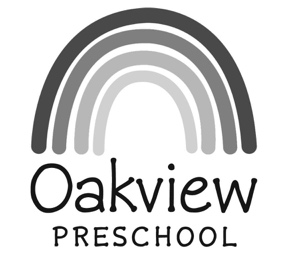 Photo Release AuthorizationMany photos are taken throughout the school year.  Some of these photos may be used for school decoration, advertising, Facebook, etc.  Please check the following statement you agree with and sign and date the bottom of this form._______ I hereby authorize the release of photos taken by Oakview Preschool staff and clients with the understanding that they may be used for various publications including Facebook, Yelp, advertising, decoration, etc.  I understand that my childs full name will not be released with the photos._______ I hereby do NOT authorize my child picture to be released from Oakview Preschool for any purposes.Childs Name:________________________________________________________Parents Name:______________________________________________________Parent Signature:____________________________________________________Date:______________________________________________________________